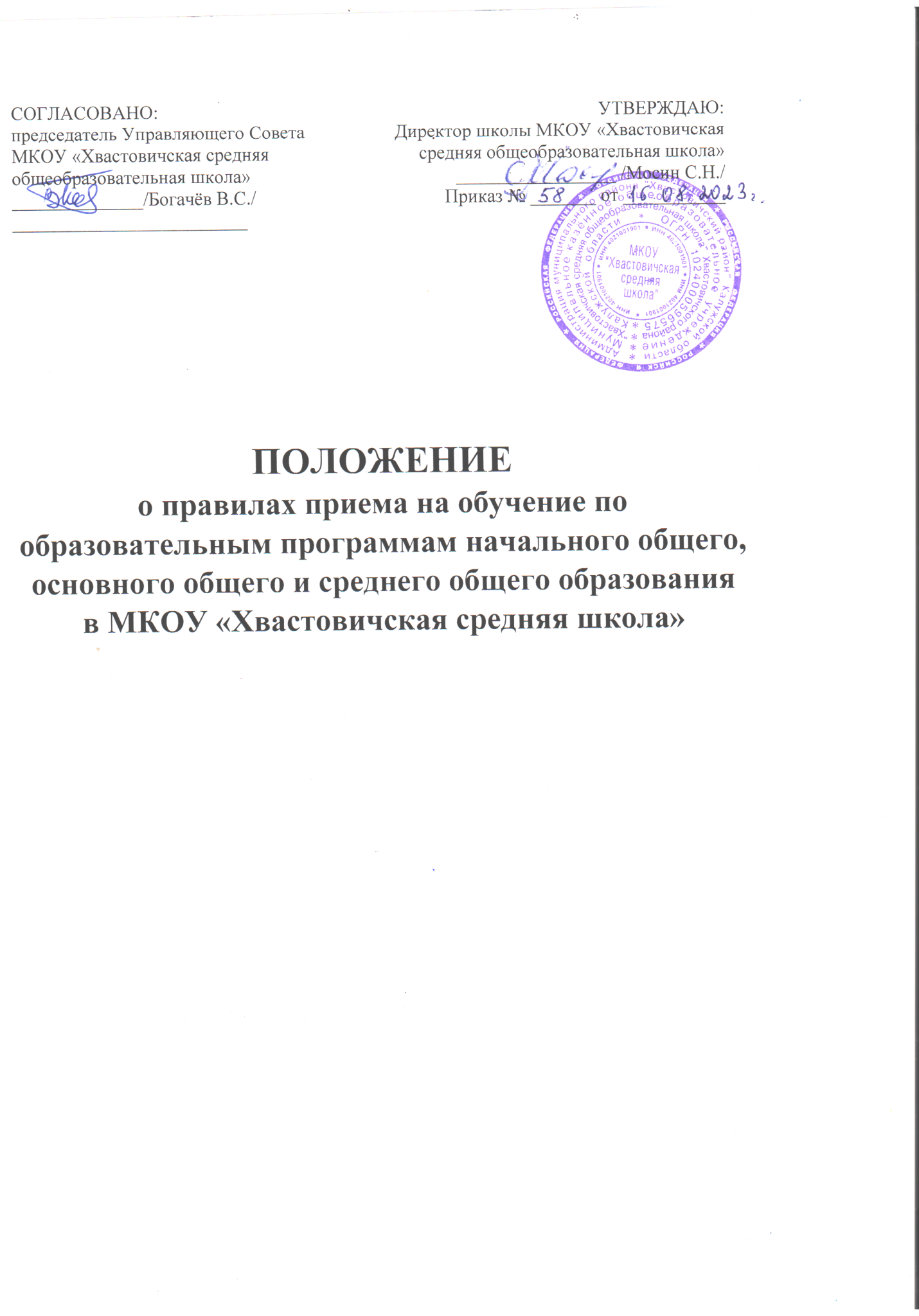 1. Общие положенияНастоящие Правила приема на обучение	по программам начального общего, основного общего и среднего общего образования (далее– Правила) разработаны в соответствии с:Федеральным законом от 29.12.2012 № 273-ФЗ «Об образовании в Российской Федерации»;Федеральным законом от 25.07.2002 №	115-ФЗ «О правовом положении иностранных граждан в Российской Федерации»;Федеральным законом от 27 июля 2006 года №152-ФЗ «О персональных данных»;Федеральным законом Российской Федерации от 19.02.1993 № 4530-1«О вынужденных переселенцах»;Федеральным законом Российской Федерации от 19.02.1993 № 4528-1«О беженцах»;приказом Министерства образования и науки Российской Федерации  от 02 сентября 2020 г. № 458 «Об утверждении Порядка приема на обучение по образовательным программам начального общего, основного общего и среднего общего образования»;Постановление Главного санитарного врача РФ от 28.09.2020г. №28 «Об утверждении санитарных правил СП2.4.3648-20 «Санитарно-эпидемиологические требования к организациям воспитания и обучения, отдыха и оздоровления детей и молодёжи»;Уставом МКОУ «Хвастовичская средняя общеобразовательная школа» Хвастовичского района Калужской области.Настоящее Положение регламентирует прием граждан Российской Федерации (далее - граждане, дети) в муниципальное казённое общеобразовательное учреждение «Хвастовичская средняя общеобразовательная школа» Хвастовичского района Калужской области (далее – МКОУ «Хвастовичская СОШ»), осуществляющее образовательную деятельность по образовательным программам начального общего, основного общего и среднего общего образования (далее - образовательные программы). Правила приема граждан в муниципальное учреждение определяются организацией самостоятельно в соответствии с законодательством Российской Федерации.Прием иностранных граждан и лиц без гражданства, в т. ч. из числа соотечественников за рубежом, беженцев и вынужденных переселенцев, для обучения по общеобразовательным программам за счет бюджетных ассигнований федерального бюджета, бюджетов субъектов Российской Федерации и местных бюджетов осуществляется в соответствии с международными договорами Российской Федерации, Федеральным законом от 29.12.2012 № 273-ФЗ «Об образовании в Российской Федерации» (далее – Федеральный закон), Порядком приема на обучение по образовательным программам начального общего, основного общего и среднего общего образования, утвержденным приказом Министерства образования Российской Федерации от 02 сентября 2020 г. № 458 и настоящими Правилами.Организация приема на обучение  по программам начального общего, основного общего и среднего общего образования2.1. МКОУ «Хвастовичская СОШ» обеспечивает прием граждан, которые проживают на территории муниципального района, закрепленной главой муниципального образования Хвастовичский район за муниципальной образовательной организацией (далее - закрепленная территория), и имеющих право на получение общего образования соответствующего уровня (далее - закрепленные лица).2.2. Закрепленным лицам может быть отказано в приеме только по причине отсутствия свободных мест в организации, с учетом того, что наполняемость классов устанавливается в количестве, определенном Постановление Главного санитарного врача РФ от 28.09.2020г. №28 «Об утверждении санитарных правил СП2.4.3648-20 «Санитарно-эпидемиологические требования к организациям воспитания и обучения, отдыха и оздоровления детей и молодёжи».2.3. В случае отказа в предоставлении места в муниципальной образовательной организации родители (законные представители) для решения вопроса об устройстве ребенка в другую организацию обращаются в орган местного самоуправления, осуществляющий управление в сфере образования.2.4. Прием на обучение по основным общеобразовательным программам за счет бюджетных ассигнований федерального бюджета, бюджетов субъектов Российской Федерации и местных бюджетов проводится на общедоступной основе, без вступительных испытаний (процедур отбора), если иное не предусмотрено законодательством субъекта Российской Федерации.2.5. Прием иностранных граждан и лиц без гражданства, в том числе соотечественников, проживающих за рубежом, в общеобразовательные организации на обучение по основным общеобразовательным программам за счет бюджетных ассигнований федерального бюджета, бюджетов субъектов Российской Федерации и местных бюджетов осуществляется в соответствии с международными договорами Российской Федерации, Федеральным законом и настоящим Порядком.2.6. Закрепление муниципальных образовательных организаций за конкретными территориями муниципального района осуществляется органами местного самоуправления муниципальных районов.2.7. Муниципальная образовательная организация размещает на своём информационном стенде и официальном сайте в информационно-телекоммуникационной сети "Интернет" (далее - сеть Интернет) издаваемый не позднее 15 марта текущего года соответственно распорядительный акт органа местного самоуправления муниципального района или городского округа по решению вопросов местного значения в сфере образования или распорядительный акт органа исполнительной власти субъекта Российской Федерации, осуществляющего государственное управление в сфере образования, о закреплении образовательных организаций за соответственно конкретными территориями муниципального района (городского округа) или субъекта Российской Федерации в течение 10 календарных дней с момента его издания.2.8. Получение начального общего образования в общеобразовательной организации начинается по достижении детьми возраста шести лет и шести месяцев при отсутствии противопоказаний по состоянию здоровья, но не позже достижения ими возраста восьми лет. По заявлению родителей (законных представителей) детей учредитель общеобразовательной организации вправе разрешить прием детей в общеобразовательную организацию на обучение по образовательным программам начального общего образования в более раннем или более позднем возрасте.2.9. В первоочередном порядке предоставляются места в школе детям, указанным во втором абзаце части 6 статьи 19 Федерального закона от 27 мая 1998 г. № 76-ФЗ «О статусе военнослужащих», по месту жительства их семей.В первоочередном порядке также предоставляются места в школе по месту жительства независимо от формы собственности детям, указанным в части 6 статьи 46 Федерального закона от 7 февраля 2011 г. № 3-ФЗ «О полиции», детям сотрудников органов внутренних дел, не являющихся сотрудниками полиции, и детям, указанным в части 14 статьи 3 Федерального закона от 30 декабря 2012 г. № 283-ФЗ «О социальных гарантиях сотрудникам некоторых федеральных органов исполнительной власти и внесении изменений в законодательные акты Российской Федерации».2.10. Прием на обучение в общеобразовательную организацию проводится на принципах равных условий приема для всех поступающих, за исключением лиц, которым в соответствии с Федеральным законом предоставлены особые права (преимущества) при приеме на обучение.2.11. Ребенок, в том числе усыновленный (удочеренный) или находящийся под опекой или попечительством в семье, включая приемную семью либо в случаях, предусмотренных законами субъектов Российской Федерации, патронатную семью, имеет право преимущественного приема на обучение по основным общеобразовательным программам в государственную или муниципальную образовательную организацию, в которой обучаются его брат и (или) сестра (полнородные и неполнородные, усыновленные (удочеренные), дети, опекунами (попечителями) которых являются родители (законные представители) этого ребенка, или дети, родителями (законными представителями) которых являются опекуны (попечители) этого ребенка, за исключением случаев, предусмотренных частями 5 и 6 статьи 67 Федерального закона <16>."2.12. Дети с ограниченными возможностями здоровья принимаются на обучение по адаптированной образовательной программе начального общего, основного общего и среднего общего образования (далее - адаптированная образовательная программа) только с согласия их родителей (законных представителей) и на основании рекомендаций психолого-медико-педагогической комиссии.Поступающие с ограниченными возможностями здоровья, достигшие возраста восемнадцати лет, принимаются на обучение по адаптированной образовательной программе только с согласия самих поступающих.2.13. Прием в общеобразовательную организацию осуществляется в течение всего учебного года при наличии свободных мест.2.14. МКОУ «Хвастовичская СОШ» с целью проведения организованного приема детей в первый класс размещает на своем информационном стенде и официальном сайте в сети Интернет информацию:- о количестве мест в первых классах не позднее 10 календарных дней с момента издания распорядительного акта, указанного в пункте 2.7 Порядка;- о наличии свободных мест в первых классах для приема детей, не проживающих на закрепленной территории, не позднее 5 июля текущего года.2.15. Прием заявлений о приеме на обучение в первый класс для детей, указанных в пунктах 2.9 и 2.11 Порядка, а также проживающих на закрепленной территории, начинается 1 апреля текущего года и завершается 30 июня текущего года.Руководитель общеобразовательной организации издает распорядительный акт о приеме на обучение детей, указанных в абзаце первом настоящего пункта, в течение 3 рабочих дней после завершения приема заявлений о приеме на обучение в первый класс.Для детей, не проживающих на закрепленной территории, прием заявлений о приеме на обучение в первый класс начинается 6 июля текущего года до момента заполнения свободных мест, но не позднее 5 сентября текущего года.МКОУ «Хвастовичская СОШ», закончившая прием в первый класс всех детей, указанных в пунктах 2.9 и 2.11 Порядка, а также проживающих на закрепленной территории, может осуществлять прием детей, не проживающих на закрепленной территории, ранее 6 июля текущего года.2.16. При приеме на обучение, МКОУ «Хвастовичская СОШ», осуществляющая образовательную деятельность по образовательным программам начального общего, основного общего и среднего общего образования, обязана ознакомить поступающего и (или) его родителей (законных представителей) со своим уставом, с лицензией на осуществление образовательной деятельности, со свидетельством о государственной аккредитации, с общеобразовательными программами и другими документами, регламентирующими организацию и осуществление образовательной деятельности, правами и обязанностями обучающихся. С этой целью организация размещает копии указанных документов на информационном стенде и в сети «Интернет» на официальном сайте образовательной организации.2.17. При приеме на обучение по имеющим государственную аккредитацию образовательным программам начального общего и основного общего образования выбор языка образования, изучаемых родного языка из числа языков народов Российской Федерации, в том числе русского языка как родного языка, государственных языков республик Российской Федерации осуществляется по заявлению родителей (законных представителей) детей.2.18. Прием на обучение по основным общеобразовательным программам осуществляется по личному заявлению родителя (законного представителя) ребенка или поступающего, реализующего право выбора формы обучения после получения основного общего образования или после достижения восемнадцати лет.2.19. Заявление о приеме на обучение и документы для приема на обучение подаются одним из следующих способов:- лично в общеобразовательную организацию;- через операторов почтовой связи общего пользования заказным письмом с уведомлением о вручении;- в электронной форме (документ на бумажном носителе, преобразованный в электронную форму путем сканирования или фотографирования с обеспечением машиночитаемого распознавания его реквизитов) посредством электронной почты общеобразовательной организации или электронной информационной системы общеобразовательной организации, в том числе с использованием функционала официального сайта общеобразовательной организации в сети Интернет или иным способом с использованием сети Интернет;- с использованием функционала (сервисов) региональных порталов государственных и муниципальных услуг, являющихся государственными информационными системами субъектов Российской Федерации, созданными органами государственной власти субъектов Российской Федерации (при наличии).МКОУ «Хвастовичская СОШ» осуществляет проверку достоверности сведений, указанных в заявлении о приеме на обучение, и соответствия действительности поданных электронных образов документов. При проведении указанной проверки общеобразовательная организация вправе обращаться к соответствующим государственным информационным системам, в государственные (муниципальные) органы и организации.2.20. В заявлении о приеме на обучение родителем (законным представителем) ребенка или поступающим, реализующим право, предусмотренное пунктом 1 части 1 статьи 34 Федерального закона, указываются следующие сведения:- фамилия, имя, отчество (при наличии) ребенка или поступающего;- дата рождения ребенка или поступающего;- адрес места жительства и (или) адрес места пребывания ребенка или поступающего;- фамилия, имя, отчество (при наличии) родителя(ей) (законного(ых) представителя(ей) ребенка;- адрес места жительства и (или) адрес места пребывания родителя(ей) (законного(ых) представителя(ей) ребенка;- адрес(а) электронной почты, номер(а) телефона(ов) (при наличии) родителя(ей) (законного(ых) представителя(ей) ребенка или поступающего;- о наличии права внеочередного, первоочередного или преимущественного приема;- о потребности ребенка или поступающего в обучении по адаптированной образовательной программе и (или) в создании специальных условий для организации обучения и воспитания обучающегося с ограниченными возможностями здоровья в соответствии с заключением психолого-медико-педагогической комиссии (при наличии) или инвалида (ребенка-инвалида) в соответствии с индивидуальной программой реабилитации;- согласие родителя(ей) (законного(ых) представителя(ей) ребенка на обучение ребенка по адаптированной образовательной программе (в случае необходимости обучения ребенка по адаптированной образовательной программе);- согласие поступающего, достигшего возраста восемнадцати лет, на обучение по адаптированной образовательной программе (в случае необходимости обучения указанного поступающего по адаптированной образовательной программе);- язык образования (в случае получения образования на родном языке из числа языков народов Российской Федерации или на иностранном языке);- родной язык из числа языков народов Российской Федерации (в случае реализации права на изучение родного языка из числа языков народов Российской Федерации, в том числе русского языка как родного языка);- факт ознакомления родителя(ей) (законного(ых) представителя(ей) ребенка или поступающего с уставом, с лицензией на осуществление образовательной деятельности, со свидетельством о государственной аккредитации, с общеобразовательными программами и другими документами, регламентирующими организацию и осуществление образовательной деятельности, права и обязанности обучающихся;- согласие родителя(ей) (законного(ых) представителя(ей) ребенка или поступающего на обработку персональных данных.2.21. Образец заявления о приеме на обучение размещается в МКОУ «Хвастовичская СОШ» на информационном стенде и официальном сайте в сети Интернет.2.22. Для приема родитель(и) (законный(ые) представитель(и) ребенка или поступающий представляют следующие документы:- копию документа, удостоверяющего личность родителя (законного представителя) ребенка или поступающего;- копию свидетельства о рождении ребенка или документа, подтверждающего родство заявителя;- копию документа, подтверждающего установление опеки или попечительства (при необходимости);- копию документа о регистрации ребенка или поступающего по месту жительства или по месту пребывания на закрепленной территории или справку о приеме документов для оформления регистрации по месту жительства (в случае приема на обучение ребенка или поступающего, проживающего на закрепленной территории, или в случае использования права преимущественного приема на обучение по образовательным программам начального общего образования);- справку с места работы родителя(ей) (законного(ых) представителя(ей) ребенка (при наличии права внеочередного или первоочередного приема на обучение);- копию заключения психолого-медико-педагогической комиссии (при наличии);- медицинскую карту (справку по форме 026/у).При посещении общеобразовательной организации и (или) очном взаимодействии с уполномоченными должностными лицами общеобразовательной организации родитель(и) (законный(ые)представитель(и) ребенка предъявляет(ют) оригиналы вышеуказанных документов, а поступающий - оригинал документа, удостоверяющего личность поступающего.При приеме на обучение по образовательным программам среднего общего образования представляется аттестат об основном общем образовании, выданный в установленном порядке.Родитель(и) (законный(ые) представитель(и) ребенка, являющегося иностранным гражданином или лицом без гражданства, дополнительно предъявляет(ют) документ, подтверждающий родство заявителя(ей) (или законность представления прав ребенка), и документ, подтверждающий право ребенка на пребывание в Российской Федерации.Иностранные граждане и лица без гражданства все документы представляют на русском языке или вместе с заверенным в установленном порядке переводом на русский язык.2.23. Не допускается требовать представления других документов в качестве основания для приема на обучение по основным общеобразовательным программам.2.24. Родитель(и) (законный(ые) представитель(и) ребенка или поступающий имеют право по своему усмотрению представлять другие документы.2.25. Факт приема заявления о приеме на обучение и перечень документов, представленных родителем(ями) (законным(ыми) представителем(ями) ребенка или поступающим, регистрируются в журнале приема заявлений о приеме на обучение в общеобразовательную организацию. После регистрации заявления о приеме на обучение и перечня документов, представленных родителем(ями) (законным(ыми) представителем(ями) ребенка или поступающим, родителю(ям) (законному(ым) представителю(ям) ребенка или поступающему выдается документ, заверенный подписью должностного лица общеобразовательной организации, ответственного за прием заявлений о приеме на обучение и документов, содержащий индивидуальный номер заявления о приеме на обучение и перечень представленных при приеме на обучение документов.2.26. МКОУ «Хвастовичская СОШ» осуществляет обработку полученных в связи с приемом в общеобразовательную организацию персональных данных поступающих в соответствии с требованиями законодательства Российской Федерации в области персональных данных.2.27. Руководитель МКОУ «Хвастовичская СОШ" издает распорядительный акт о приеме на обучение ребенка или поступающего в течение 5 рабочих дней после приема заявления о приеме на обучение и представленных документов, за исключением случая, предусмотренного пунктом 2.2 Порядка.2.28. На каждого ребенка или поступающего, принятого в общеобразовательную организацию, формируется личное дело, в котором хранятся заявление о приеме на обучение и все представленные родителем(ями) (законным(ыми) представителем(ями) ребенка или поступающим документы (копии документов).2.29. При приеме в первый класс в течение учебного года родители (законные представители) обучающегося дополнительно представляют личное дело обучающегося, выданное организацией, в котором он обучался ранее.2.30.При приеме граждан во второй и последующий классы родители (законные представители) дополнительно к документам, предусмотренным п.2.23. настоящего Положения, представляют:- личное дело обучающегося, выданное образовательной организацией, в которой он обучался ранее,- выписку (табель) текущих отметок по всем предметам, заверенной печатью образовательной организации (при переходе в течение учебного года),- при наличии также может быть предоставлено портфолио, содержащее свидетельства всех достижений учащегося,- медицинскую карту (справку по форме 026/у), оформленную при поступлении в образовательную организацию, в которой он обучался ранее.2.31. Образовательная организация, МКОУ «Хвастовичская СОШ, несет ответственность за реализацию права граждан на получение, установленного действующим Федеральным Законом обязательного основного общего образования. Ежегодно проводит сбор и анализ данных о детях в возрасте от 0 до 18 лет, проживающих на территории, закрепленной за МКОУ «Хвастовичская СОШ». Полученные данные используются при осуществлении контроля исполнения Федерального Закона и комплектовании 1 классов.2.32. Родители (законные представители) несовершеннолетних обучающихся имеют право выбирать до завершения получения ребенком основного общего образования с учетом мнения ребенка, а также с учетом рекомендаций психолого-медико-педагогической комиссии (при их наличии) формы получения образования и формы обучения, язык, языки образования, факультативные и элективные учебные предметы, курсы, дисциплины (модули) из перечня, предлагаемого организацией, однако, не могут настаивать на реализации каких-либо образовательных программ, услуг, форм получения образования, не включённых в Устав.2.33. Десятые классы МКОУ «Хвастовичская СОШ» комплектуются из лиц, имеющих аттестат об основном общем образовании, в соответствии с Положением о профильном обучении.2.34. Зачисление обучающихся в образовательную организацию для получения среднего общего образования (в 10 класс) оформляется приказом  руководителя не позднее 30 августа текущего года и доводится до сведения родителей (законных представителей).2.35. Для зачисления в 10 класс родители (законные представители) представляют следующие документы:- заявление, установленного образовательной организацией образца, на имя руководителя образовательной организации от родителей (законных представителей);- копии свидетельства о рождении ребенка (при отсутствии паспорта) и паспорта, удостоверяющих его личность;- документы, удостоверяющие личность родителей (законных представителей), для установления личности и права представлять интересы данного ребенка;- медицинскую карту (справку по форме 026/у),- аттестат об основном общем образовании установленного образца.2.36. Прием обучающихся в 10-11 классы из других образовательных организаций в течение учебного года осуществляется при предоставлении следующих документов:- заявления, установленного образовательной организацией образца, родителей (законных представителей) на имя директора школы;- заявления обучающегося, установленного образовательной организацией образца;- личного дела обучающегося из образовательной организации, в которой ранее обучался ребенок, с годовыми отметками, заверенными печатью (для 11-го класса решение о переводе);- удостоверения личности родителей (законных представителей), для установления личности и права представлять интересы данного ребенка;- свидетельство о рождении ребенка и его копия (при отсутствии паспорта); копия свидетельства заверяется руководителем образовательной организации;- паспорт и его копия (копия паспорта заверяется руководителем образовательной организации);- выписка (табель) текущих отметок по всем предметам, заверенная печатью образовательной организации (при переходе в течение учебного года);- медицинскую карту (справку по форме 026/у), оформленную при поступлении в образовательную организацию, в которой он обучался ранее,- при наличии обучающиеся также могут предоставить портфолио, содержащее выписку из протокола проверки результатов ОГЭ или ГВЭ по предметам, а также свидетельства всех достижений выпускника.2.37.Документы иностранных граждан и лиц без гражданства должны иметь перевод на русский язык, заверенный нотариусом.2.38.При непродолжительном нахождении семьи и самого ребенка на закрепленной за муниципальной образовательной организацией территории, возможен временный приём в школу. Условие временного приёма оговаривается при поступлении ребенка в школу, закрепляются приказом  руководителя образовательной  организации.2.39. Документы, представленные родителями (законными представителями) детей, регистрируются в журнале приема заявлений. После регистрации заявления родителям (законным представителям) детей выдается расписка в получении документов, содержащая информацию о регистрационном номере заявления о приеме ребенка в образовательную организацию, о перечне представленных документов. Расписка заверяется подписью и печатью образовательной организации.Приложение 1.РАСПИСКА
в получении документовВыдана ___________________________________ в том, что от нее(него) ______________ (дата получения)  для зачисления в МКОУ «Хвастовичская средняя общеобразовательная школа» ________ ___________________________________________, ______________ года рождения, были (ФИО ребёнка)                                                                                                         (дата рождения)получены следующие документы: ЗАЯВЛЕНИЕПрошу зачислить моего ребенка, ____________________________________________,  _____________________года рождения, проживающую(его) по адресу: ____________  (дата рождения)                                    ____________________________________________________, в 1-й класс МКОУ «Хвастовичская средняя общеобразовательная школа»Прошу организовать для моего ребенка обучение на русском языке и изучение родного русского языка и литературного чтения на родном русском языке.С уставом, лицензией на образовательную деятельность, общеобразовательными программами, свидетельством о государственной аккредитации МКОУ «Хвастовичская средняя общеобразовательная школа» ознакомлен(а).Даю согласие МКОУ «Хвастовичская средняя общеобразовательная школа» на обработку моих персональных данных и персональныхданных моего ребенка _____________________________________ в объеме, указанном в заявлении иприлагаемых документах, с целью организации его обучения и воспитания при оказании муниципальной услуги.Дата:__________________                                                    Подпись: ________________К заявлениюприлагаются:копия паспорта одного из родителей (законных представителей);копия свидетельства о рождении ребёнка;справка о регистрации по месту жительства на закрепленной территории;Другие документы (указать) _________________________________________________ Приложение 2..№ п/пНаименованиеКоличество,
шт.1Заявление о зачислении в школу, регистрационный номер № _____12Копия свидетельства о рождении ребёнка13Справка о регистрации  по месту жительства на закрепленной территории145Копия паспорта родителя (законного представителя)Другие: __________________________________________________               __________________________________________________1Итого:_____Секретарь: __________________Лаврова М.Н.